附件：营前街道滨江路西侧片区土地征收成片开发方案（征求意见稿）一、编制依据依据《中华人民共和国土地管理法》（2019年修正版）、《自然资源部关于印发<土地征收成片开发标准>的通知》（自然资规〔2023〕7号 ）、《自然资源部关于印发<国土空间调查、规划、用途管制用地用海分类指南>的通知》（自然资发〔2023〕234号）、《福建省自然资源厅关于印发〈福建省土地征收成片开发方案报批实施细则（试行）〉的通知》（闽自然资发〔2021〕3号，下文简称《实施细则》）、《福建省土地征收成片开发方案编制参考指南(试行)》（闽自然资发〔2021〕6号）、《福州长乐营前片区控制性详细规划》（长乐区人民政府办公室文件办理告知单2020JJKJ019号）、《福州市长乐区2023年国民经济和社会发展计划执行情况与2024年计划草案的报告》。二、基本情况本方案东至融信上江城B区东侧，西至福建吴钢集团有限公司，南至地铁6号线以北100米，北至滨江路。片区涉及营前街道岐头社区、营前社区，共1个街道2个社区；涉及10个国有单位，不涉及省级和国家级开发区。根据实地勘测调查，本方案成片开发范围总面积6.9710 公顷，其中集体土地0.9269公顷，国有土地6.0441公顷；涉及建设用地6.9632公顷，未利用地0.0078公顷。 三、项目的必要性片区的建设有利于推动长乐区现代物流产业的健康发展；有利于推动闽江口工业园区产业发展，提升产业竞争力，形成健康、可持续发展的产业集群，促进长乐区经济社会向高质量发展。四、规划土地用途分析本方案用地总面积6.9710公顷，主要为交通运输用地、居住用地。其中仓储用地0.6839公顷，实现物流仓储功能；居住用地2.9019公顷，为现状的住宅用地融信上江城B区，实现居住配套功能；交通运输用地3.1673公顷，为现状的工商路、新街路，实现疏散分流周边交通、提高出行可达性和交通效率的功能；绿地与开敞空间用地0.2179公顷，实现隔离、安全防护、公共空间游憩美化功能。五、公益性用地情况公益性用地包含交通运输用地、绿地与开敞空间用地，合计3.3852公顷，占用地总面积的48.56%，符合自然资规〔2023〕7号文规定。六、规划符合情况本方案符合福州市长乐区国民经济和社会发展规划，已纳入福州市长乐区2024年度国民经济和社会发展年度计划。位于城镇开发边界的集中建设区内，已纳入正在编制规划期至2035年的国土空间规划及“一张图”，并符合规划管控要求。七、永久基本农田及生态保护情况成片开发范围内不涉及永久基本农田、陆域生态保护红线等，不涉及历史文化名城、名镇、名村及传统村落，不涉及各级文物保护单位、不可移动文物登记点及已公布历史建筑。符合成片开发项目送审报批的要求。八、实施计划本方案用地总面积6.9710公顷，其中涉及已完成实施面积6.0441公顷，城镇村道路用地0.0335公顷为现状道路、绿地与开敞空间用地0.2125公顷为现状绿地，不实施，故拟安排实施项目面积0.6809公顷，计划实施周期为批复后第一年至第二年，2年内实施完毕。九、效益评估（一）土地利用效益：项目建设严格遵循《福州长乐营前片区控制性详细规划》（长乐区人民政府办公室文件办理告知单2020JJKJ019号）、《长乐新区控规 A-03-01 地块及周边地块规划调整》要求，优化土地利用空间格局，提高现有用地使用效益。（二）经济效益：本方案拟建设闽江口工业区物流仓储用地，用于满足闽江口工业区产品存储、加工、分拣、配送和运输物流货物的需求，提高企业物流效率，降低企业物流成本，提高企业物流服务水平，增强企业竞争力。（三）社会效益：本方案拟建设闽江口工业区物流仓储用地，物流仓储项目的建设可以提供一定的就业岗位。（四）生态效益：通过有效的管控，片区的建设对区域所在生态环境、水环境、大气环境、土壤环境影响较小。十、结论《营前街道滨江路西侧片区土地征收成片开发方案》符合土地征收成片开发的标准。附图：成片开发位置示意图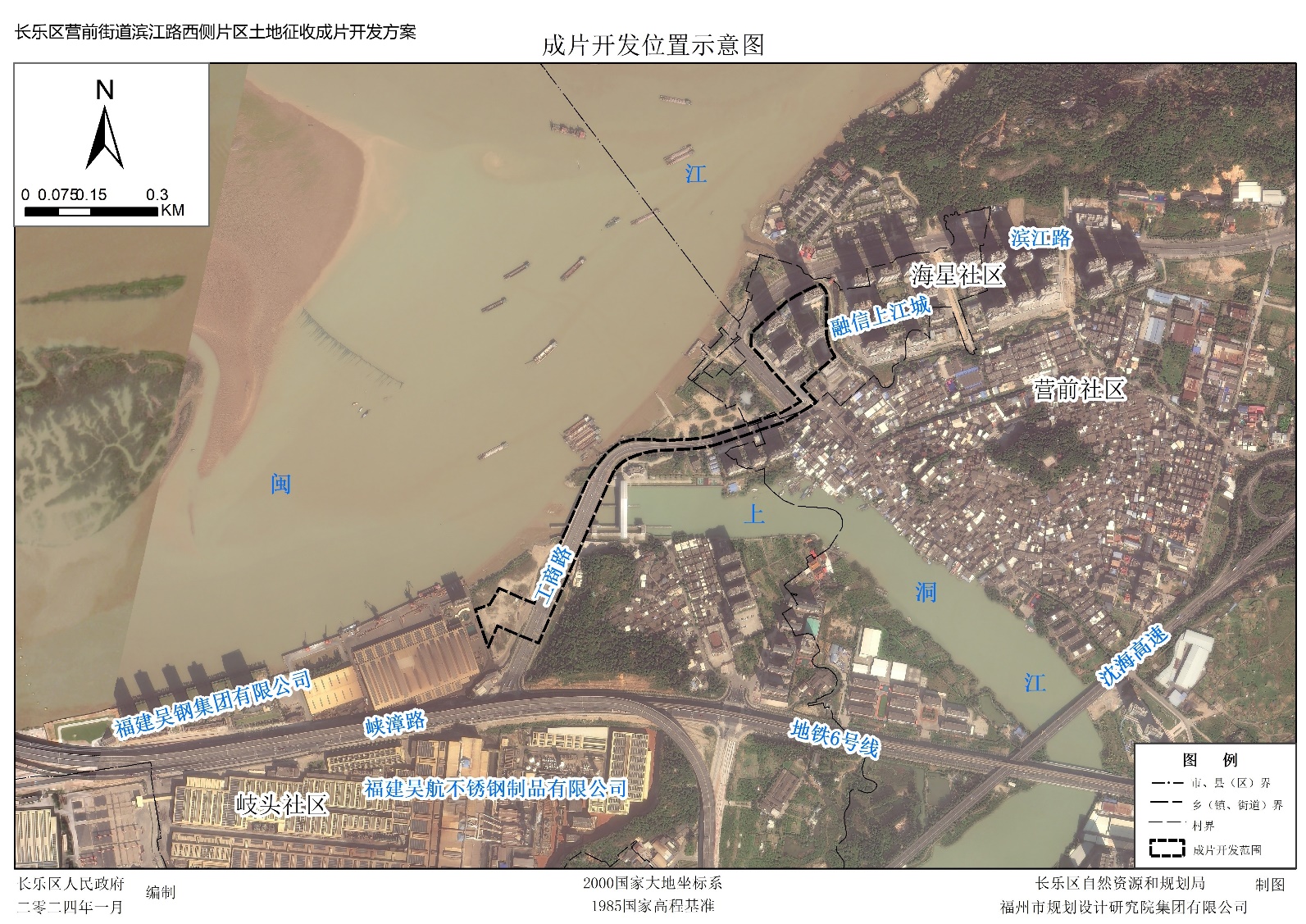 